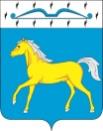 АДМИНИСТРАЦИЯ  ПРИХОЛМСКОГО  СЕЛЬСОВЕТАМИНУСИНСКОГО  РАЙОНАКРАСНОЯРСКОГО  КРАЯРОССИЙСКАЯ ФЕДЕРАЦИЯП О С Т А Н О В Л Е Н И Е 10.08.2022                               п. Прихолмье                                   №  40-пО внесении изменений в постановление № 18-п от 20.05.2016 г. «О муниципальной долговой книге Прихолмского сельсовета»В соответствии с частью 2 статьи 121 Бюджетного кодекса Российской Федерации (в редакции Федерального закона от 26.03.2022 № 65-ФЗ), руководствуясь ст. 20 Устава Прихолмского сельсовета, ПОСТАНОВЛЯЮ:         1. Внести следующие изменения в Порядок ведения муниципальной долговой книги Прихолмского сельсовета, утвержденный постановлением администрации Прихолмского сельсовета № 18-п от 20.05.2016 г. «О муниципальной долговой книге Прихолмского сельсовета», (далее – Порядок):         1.1. Пункт 2.5 Порядка изложить в следующей редакции:        «2.5. Информация о долговых обязательствах (за исключением обязательств по муниципальным гарантиям)  вносится в муниципальную долговую книгу в срок, не превышающий пяти рабочих дней с момента возникновения соответствующего долгового обязательства».        1.2. Дополнить Порядок пунктом 2.5.1 следующего содержания:        «2.5.1. Информация о долговых обязательствах по муниципальным гарантиям вносится в муниципальную долговую книгу администрацией Прихолмского сельсовета в течение пяти рабочих дней с момента получения сведений о фактическом возникновении (увеличении) или прекращении (уменьшении) обязательств принципала, муниципальной гарантией».              1.3. Пункт 2.6 Порядка признать утратившим силу.             2. Постановление администрации Прихолмского сельсовета № 36-п от 04.07.2022 г. «О внесении изменений в постановление № 18-п от 20.05.2016 г. «О муниципальной долговой книге Прихолмского сельсовета» признать утратившим силу.   3. Контроль за исполнением настоящего постановления возложить на главного бухгалтера администрации Прихолмского сельсовета Балобину Т.М.        4. Настоящее постановление вступает в силу со дня, следующего за днем его опубликования в официальном печатном издании «Прихолмские вести».Глава Прихолмского сельсовета:		                                        Ю.В. Гусева